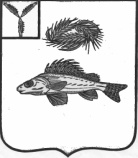   АДМИНИСТРАЦИЯМАРЬЕВСКОГО МУНИЦИПАЛЬНОГО ОБРАЗОВАНИЯЕРШОВСКОГО РАЙОНА САРАТОВСКОЙ ОБЛАСТИПОСТАНОВЛЕНИЕот 15.07.2020 г.                                                № 28О внесении изменений и дополнений в постановление администрации Марьевского муниципального образованияЕршовского    района  от 02.12.2015  № 39В соответствии с Федеральным законом от 06.10.2003 №131-ФЗ «Об общих принципах организации местного самоуправления в Российской Федерации, руководствуясь Уставом Марьевского муниципального образования Ершовского района, администрация Марьевского муниципального образования Ершовского района ПОСТАНОВЛЯЕТ:Внести в Административный регламент предоставления муниципальной услуги «Установление сервитута в отношении земельных участков, находящихся в муниципальной собственности», утвержденный постановлением администрации Марьевского муниципального образования Ершовского района от 02.12.2015 г. № 39 следующие изменения и дополнения:Абзац второй пункта 2.1 изложить в новой редакции:«Заявителями на предоставление муниципальной услуги являются арендатор или землепользователь, которому земельный участок предоставлен на праве безвозмездного пользования, имеющие намерения установить сервитут в отношении земельного участка, находящегося в муниципальной собственности, на срок не превышающий срока действия договора аренды земельного участка или договора безвозмездного пользования земельным участком»;   пункт 2.5 изложить в новой редакции:«2.5. Правовые основания для предоставления муниципальной услуги.Перечень нормативных правовых актов, регулирующих предоставление муниципальной услуги (с указанием их реквизитов и источников официального опубликования), подлежит обязательному размещению на официальном сайте администрации Ершовского муниципального района в сети «Интернет», в федеральном реестре и на Едином портале государственных и муниципальных услуг»;В пункте 2.13.1 слова «http://www.erhov.sarmo.ru» заменить словами «http://www.adminemr.ru».Разместить настоящее постановление на официальном сайте администрации Ершовского  муниципального района.Глава Марьевского МО                                                              С.И.  Яковлев